Кафедра ЦЭ заняла 1 место по УлГУМинистерство науки и высшего образования РФУльяновский государственный университетИнститут экономики и бизнесаРешение Ученого совета ИЭиБ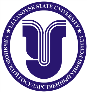 Итоги рейтинга УлГУ за 2023 годПротокол №07/268 от 21.03.2023Название кафедрыВсего балловМЕСТОБаллы МЕСТОСредний балл(только штатники)МЕСТОСредний балл (с учетом совместителей)ЦЭ1701311ЭиП2388222ЭАиГУ2735133ФиК1236544ЭБУиА1599455МиТЭ986676ТДиПОВД946767АР35888